I-MERKEZİN MİSYON VE VİZYONU          Mekatronik alanında araştırma ve teknoloji uygulamaları için ulusal ve uluslararası bir platform oluşturmak ve sanayimizin teknolojik düzeyinin geliştirilmesi için endüstriyel kuruluşlarla ortak araştırma ve eğitim etkinlikleri düzenlemektir.II-MERKEZ TARAFINDAN DÜZENLENEN BİLİMSEL TOPLANTILARToplantının Adı		: WAFR 2014, The Eleventh International Workshop on the                                                              Algorithmic Foundations of Robotics Düzenleyen Merkez Üyesi     : Levent AkınTarih                                            	: 03-05 Ağustos 2014Düzenlendiği Yer	: Boğaziçi ÜniversitesiKatılımcı Sayısı	: 70Sunulan Bildiri Adedi	: 42Toplantının Adı		: RoboCup 2014 Symposium Düzenleyen Merkez Üyesi     : Levent AkınTarih                                            	: 25 Temmuz 2014Düzenlendiği Yer	: Joao Pessoa, Brasil Katılımcı Sayısı	: 46Sunulan Bildiri Adedi	: 500Toplantının Adı		: RoboCup 2014 SSL CompetitionDüzenleyen Merkez Üyesi     : Levent AkarTarih                                            	: 25 Temmuz 2014Düzenlendiği Yer	: Joao Pessoa, Brasil Katılımcı Sayısı	: 100Sunulan Bildiri Adedi	: 20III-MERKEZ ÜYELERİNİN KATILDIKLARI BİLİMSEL TOPLANTILARToplantının Adı		: RoboCup 2014 SymposiumKatılan Merkez Üyesi	: Mehmet AkarTarih		: 25 Temmuz 2014Düzenlendiği Yer 		: Joao Pessoa, BrasilSunulan Bildirinin Adı	: "RoboCup Small-Size League: Past, Present and Future"Toplantının Adı		: TOK 2014Katılan Merkez Üyesi	: Mehmet AkarTarih		: Eylül 2014Düzenlendiği Yer 		: KocaeliSunulan Bildirinin Adı	: "Dereceyle Oransal Durağan Dağılıma Sahip En Hızlı                                                               Karışan Tersinir Markov Zincirleri"Toplantının Adı		: TOK 2014Katılan Merkez Üyesi	: Mehmet AkarTarih		: Eylül 2014Düzenlendiği Yer 		: KocaeliSunulan Bildirinin Adı	: "Yönsüz Çizgelerde Tekli ve Çoklu Denge Noktası Üzerine                                                               Sonuçlar"Toplantının Adı		: WAFR 2014, The Eleventh International Workshop on the                                                              Algorithmic Foundations of RoboticsKatılan Merkez Üyesi	: Levent AkınTarih		: 03-05 Ağustos 2014Düzenlendiği Yer 		: Boğaziçi ÜniversitesiiSunulan Bildirinin Adı	: -Toplantının Adı		: RoboCup 2014 SymposiumKatılan Merkez Üyesi	: Levent AkınTarih		: 25 Temmuz 2014Düzenlendiği Yer 		: Joao Pessoa, BrasilSunulan Bildirinin Adı	: -Toplantının Adı		: Türkiye Otonom Robotlar KonferansıKatılan Merkez Üyesi	: Levent AkınTarih		: 06-07 Kasım 2014Düzenlendiği Yer 		: Orta Doğu Teknik Üniversitesi, AnkaraSunulan Bildirinin Adı	: "Tur Rehberi Çoklu Robot Sistemi"Toplantının Adı		: 2014 IEEE/ASME International Conference on Advanced                                                              Intelligent Mechatronics (AIM)Katılan Merkez Üyesi	: Ayşe Çisel ArasTarih		: 2014Düzenlendiği Yer 		: Besançon, FranceSunulan Bildirinin Adı	: "Trajectory Tracking of a 2-DOF Helicopter System using Neuro-                                                              Fuzzy System with Parameterized Conjunctors"Toplantının Adı		: 2014 IEEE/ASME International Conference on Advanced                                                              Intelligent Mechatronics (AIM)Katılan Merkez Üyesi	: Okyay KaynakTarih		: 2014Düzenlendiği Yer 		: Besançon, FranceSunulan Bildirinin Adı	: "Trajectory Tracking of a 2-DOF Helicopter System using Neuro-                                                              Fuzzy System with Parameterized Conjunctors"Toplantının Adı		: The International Conference of Information Technology                                                              Based Educationand Training – ITHET 2014Katılan Merkez Üyesi	: Okyay KaynakTarih		: 2014Düzenlendiği Yer 		: York, IngiltereSunulan Bildirinin Adı	: "EngineeringEducation in 21st Century (Plenary Talk)"Toplantının Adı		: The 14th Iranian Conference on Fuzzy Systems (ICFS2014)Katılan Merkez Üyesi	: Okyay KaynakTarih		: 2014Düzenlendiği Yer 		: Tabriz, IranSunulan Bildirinin Adı	: "Intelligent Systems: An Assesment of the Past and the Prospects                                                                   for the Future (Plenary Talk)"Toplantının Adı		: IEEE International Conference on IndustrialInformatics,                                                              INDIN 2014Katılan Merkez Üyesi	: Okyay KaynakTarih		: 2014Düzenlendiği Yer 		: Porto Alegre, BrazilSunulan Bildirinin Adı	: " The Exhilarating Journey from Industrial Electronicsto                                                               Industrial Informatics (Plenary Talk)"IV-MERKEZDE SÜRDÜRÜLEN PROJELER VE RAPOR DÖNEMİNDE TAMAMLANAN PROJELERProje Adı	: Gezgin Robot Ağlarında Karma Sistem Tabanlı Dağıtık                                                              Eşgüdüm Denetim AlgoritmalarıYürütücüsü	: Mehmet AkarDestekleyen Kuruluşlar	: TÜBİTAKBaşlangıç Yılı	: 2011Durumu	: TamamlandıProje Adı	: Distributed Group Consensus in Faulty NetworksYürütücüsü	: Mehmet AkarDestekleyen Kuruluşlar	: BAPBaşlangıç Yılı	: 2014Durumu	: Devam EdiyorProje Adı	: Hatalı Ağlarda Dağıtık Grup OnaylaşımıYürütücüsü	: Mehmet AkarDestekleyen Kuruluşlar	: TÜBİTAKBaşlangıç Yılı	: 2014Durumu	: Devam EdiyorV-MERKEZ TARAFINDAN DÜZENLENEN EĞİTİM PROGRAMLARIVI-MERKEZ ÜYELERİNİN ALDIKLARI HİZMET, BİLİM-SANAT, TEŞVİK ÖDÜLLERİVII-MERKEZ AĞIRLIKLI, MERKEZİN KATKISIYLA YAPILAN ÇALIŞMALARA DAYANDIRILARAK YAYINLANAN BİLİMSEL YAYINLARMakaleAkar, M., Dere, A.D., "A Switching Rollover Controller Coupled with Closed-Loop Adaptive           Vehicle Parameter Identification", IEEE Transactions on Intelligent Transportation            Systems, vol. 15, no. 4, pp. 1579-1585, Aug. 2014.Wang, G., Yin, S., Kaynak, O., "A LWPR Based Data-Driven Fault Detection Approach For           Nonlinear Process Monitoring", IEEE Trans. on Industrial Informatics, v. 10, no. 4, pp. 2016-          2023, Nov. 2014.Yin, S., Gao, H., Kaynak, O., "Data Driven Control and Process Monitoring for Industrial           Applications–Part I”, IEEE Trans. on Industrial Electronics, v. 61, no. 11, pp. 6356-6359,           Nov. 2014.Aras, A.C., Kaynak, O., “Interval Type-2 Fuzzy Neural System Based Control with Recursive Fuzzy           C- Means Clustering”, Int. Journal of Fuzzy Systems, v. 16. no. 3, pp. 317-326, Sept 2014. Mohammadzadeh, A., Kaynak, O.,  Teshnehlab, M., "Two-mode Indirect Adaptive Control           Approach for Synchronization of Uncertain Chaotic Systems by the Use of a Hierarchical           Interval Type-2 Fuzzy Neural Network", IEEE Trans. on Fuzzy Systems, v. 22, no. 5, pp.           1301-1312, Oct. 2014.Tang, Y., Peng, C., Yin, S., Qiu, J., Gao, H., Kaynak, O., "Robust Model Predictive Control Under           Saturations and Packet Dropouts With Application to Networked Flotation Processes", IEEE           Trans. on Automation Science and Engineering, vol. 11, no. 4, pp. 1056-1064, Oct. 2014.	Öniz, Y., Kaynak, O., "Variable-Structure-Systems Based Approach for Online Learning of Spiking           Neural Networks and its Experimental Evaluation", Journal of the Franklin Institute, v. 351,           no. 6, pp. 3269-3285, 2014.Temel, S., Ünaldı, N., Kaynak, O., "On Deployment of Wireless Sensors on 3-D Terrains to           Maximize Sensing Coverage by Utilizing Cat Swarm Optimization With Wavelet Transform”,           IEEE Trans. on Systems, Man, and Cybernetics: Systems, v.44, no:1, pp.111-120, 2014.Asghari, S., Taheri, H., Pedram, H., Kaynak, O., "Software-based Control Flow Checking against           Transient Faults in Industrial Environments", IEEE Trans. Industrial Informatics, v.10, no:1,            pp. 481-490, 2014.Asghari, S., Kaynak, O., Taheri, H., "An Investigation into Soft Error Detection Efficiency at           Operating System Level", The Scientific World Journal, vol. 2014, Article ID 506105, 8           pages, 2014.BildiriWeitzenfeld, A., Biswas, J., Akar, M., Sukvichai, K., "RoboCup Small-Size League: Past, Present and           Future", The 18th RoboCup International Symposium, Joao Pessoa, July 2014.İleri, F., Akar, M., "RSSI Based Position Estimation in ZigBee Sensor Network", The 8th           International Conference on Circuits, Systems, Signal and Telecommunications (CSST14),           Spain, January 2014.Cihan, O., M. Akar, "Dereceyle Oransal Durağan Dağılıma Sahip En Hızlı Karışan Tersinir Markov           Zincirleri", TOK 2014, Kocaeli, Eylül 2014.Erkan, Ö.F., Akar, M., "Yönsüz Çizgelerde Tekli ve Çoklu Denge Noktası Üzerine Sonuçlar", TOK           2014, Kocaeli, Eylül 2014.Kaymakçıoglu, P., Senel, K., Akar, M., "Delay Based Handover Algorithm Design for Femtocell           Networks", Internet of Things, Smart Spaces, and Next Generation Networks and Systems,           Lecture Notes in Computer Science,  vol. 8638, pp. 205-218, Springer, 2014. Erdem, A., Akın, H.L., "Multi-Robot Localization by Observation Merging", RoboCup 2014           Symposium, July 25, 2014, Joao Pessoa, Brasil, 2014.Peker, U.A., Tosun, O., Akın, H.L., Acarman, T., "Fusion of Map Matching and Traffic Sign           Recognition", 2014 IEEE Intelligent Vehicles Symposium (IV), June 8-11, 2014. Dearborn,           Michigan, USA, pp. 867-872, 2014.Aşık, O., Akın, H.L., "Robot Futbolu İçin Görsel Pusula Uygulaması (A Visual Compass for Robot           Soccer)", IEEE 22. Sinyal İşleme ve İletişimi Uygulamaları Kurultayı (IEEE 22nd Signal           Processing and Communications Applications Conference (SIU 2014)), pp.2003-2006,           2014.Yıldırım, Y., Aşık, O., Görer, B., Özkucur, N.E., Akın, H.L., "Tur Rehberi Çoklu Robot Sistemi",           Türkiye Otonom Robotlar Konferansı, 2014, ODTU, 6-7 Kasım, 2014.Aras, A.C., Kaynak, O., "Trajectory Tracking of a 2-DOF Helicopter System using Neuro-          FuzzySystem with Parameterized Conjunctors", 2014 IEEE/ASME International Conference           on Advanced Intelligent Mechatronics (AIM), pp. 322-326, Besançon, France, 2014.Khanesar, M.A., Kaynak, O.,  Gao, H., " Improved Karnik-Mendel Algorithm: Eliminating the Need           for Sorting", Int. Conf. on Mechatronics and Control- ICMC 2014, 3-5 July, 2014, Jinzhou,           China, 2014.VIII-MERKEZİN 2015 YILI İÇİN YILLIK ÇALIŞMA PROGRAMIPerformans Değerlendirme KriterleriMerkez’in 2015 yılı için planladığı en önemli çalışma Mekatronik 2. Öğretim Tezsiz Yüksek Lisans Programı’na verilen desteği artırmak olacaktır.2014-2015 akademik yılı 1. döneminde 4 öğrencisi ile eğitime başlayan programı daha etkin bir şekilde duyurmak için sosyal medya ve www.mechaprog.boun.edu.tr web sayfası kullanılacaktır. Ar-Ge Merkezlerinde çalışan mühendislere erişim sağlanılması planlanmaktadır.Merkez tarafından düzenlenen şu ana kadar 12 grubun mezun olduğu ve 2 grubun da devam etmekte olduğu Mekatronik Sertifika Eğitimlerine verilen destek sürdürülecektir. Programın 2015 içinde revize edilerek öğrenci sayısının arttırılması hedeflenmektedir. Merkez tarafından TÜBİTAK’a sunulmak üzere bir proje önerisinin oluşturulması için yoğun bir çalışma sürdürülecektir.IX- MERKEZ’İN 2014 YILI İÇİN BELİRTMEK İSTEDİĞİ BAŞKA FAALİYETLER / BAŞARILARMerkez Müdürü Prof. Dr. Okyay Kaynak Çin Halk Cumhuriyeti’nden almaya hak kazandığı “1000 Talent” ödülü çerçevesindeki çalışmalarına devam etmektedir.  Merkez’in, BUYEM ve FESTO ile koordineli bir şekilde çalışarak Ocak 2009 ayından beri içerisinde yer aldığı Mekatronik uzmanlık sertifikası programı çok başarılı bir şekilde sürmektedir.  Günümüze kadar bu programdan 12 grup mezun olmuş olup gelen talepler üzerine 2 yeni grup daha oluşturulmuştur. Programın bazı derslerinin verilmesinde Merkez üyeleri görev almaktadırlar. Merkez Müdürü Prof. Dr. Okyay Kaynak IEEE yayınlarından biri olan IEEE/ASME Transactions on Mechatronics dergisi (SCI'da, TÜBİTAK A grubu, Etki Faktörü: 2,6) Baş Editörlüğü görevine devam etmektedir. 2014 yılında göreve başlamış olan Prof. Kaynak, 3 yıl Baş Editör olarak görev yapacak olup bir IEEE dergisinin Türkiye adresli ilk baş editörüdür.Merkez Müdür Yardımcısı Prof. Dr. Mehmet Akar, Endüstriyel Otomasyon Sanayicileri Derneği Bilim Kurulu üyesi olarak görevi devam etmektedir.Eğitim Programının BaşlığıYöneticisiGörev Alan MerkezÜyeleriDüzenlendiğiTarihlerKatılanKişiSayısıBÜYEM/FESTO Mekatronik Sertifika ProgramıOkyay KaynakOkyay Kaynak, Yeşim Öniz, Ayşe Çisel ArasYıl boyunca çeşitli günler30-50BÜ Mekatronik 2. Öğretim Tezsiz Yüksek Lisans ProgramıOkyay KaynakOkyay Kaynak, Mehmet AkarGüz ve Bahar akademik dönemlerinde4Ödül TürüÖdül AdıÖdül SahibiÖdülü Veren Kurum/KuruluşBilim Teşvik ÖdülüAkademik TeşvikMehmet AkarBoğaziçi ÜniversitesiAraştırma Başarı Ödülü1000 TalentOkyay KaynakÇin Halk CumhuriyetiKriterlerSayısal HedefMekatronik 2. Öğretim Tezsiz Yüksek Lisans Programı’na başlayacak tahmini öğrenci sayısı20Mekatronik Sertifika Eğitimlerine katılımcı sayısı30Merkez’in katkısıyla hazırlanan bilimsel yayınlar: Makale sayısı10Merkez’in katkısıyla hazırlanan bilimsel yayınlar: Bildiri sayısı10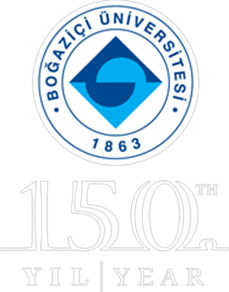 